


Ansökan om finansiella medel i den nya tvärvetenskapliga forskningsmiljön om samverkan: RoC (Research on Collaboration)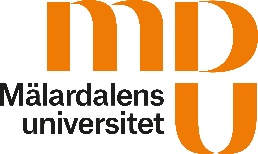 (Max 2stycken A4- sidor exkl. budget)Titel:Sökande: Namn, akademisk(a) tillhörighet(er)Detta vill jag genomföra (vad och hur): Beskriv vad du vill använda medlen till.Behov och syfte (varför): Beskriv och motivera varför din ansökan är relevant och intressant, och vilket behov den fyller i relation till kunskapsutveckling om samverkan.Koppling till den tvärvetenskapliga forskningsmiljön för forskning om samverkan: Beskriv vilket av forskningsmiljöns tre fokusområden ansökan relaterar till; 
1) Organisering, ledning och styrning av forskningssamverkan och dess konsekvenser; 
2) Teorier och innovativa metoder för det vetenskapliga studiet av samverkansforskning; 
3) Impact, resultat och (o)önskade effekter av samverkan. Beskriv också, där så är relevant, hur det är tänkt att resultat från projektet ska spridas internt och/eller externt samt för att bidra till ett lärande och kunskapsutbyte.Tidsplan (när):Budget: Kostnadsslag (löner och omkostnader – tex material, ev. resor, lokaler, förtäring). Stäm av med din ekonom som kommer internfakturera i antal timmar. Det betyder att du i din ansökan ska redovisa ansökt belopp i timmar och vad de ska användas till för aktiviteter.Ansökt belopp:  XXX kronor (inklusive sociala avgifter och OH.) 
OBS! Vi vill gärna finansiera en mångfald av projekt, från olika akademier och forskargrupper vilket betyder att vi endast vid speciella skäl kommer att bevilja projekt som sökt maxbeloppet på 250 000 kr. Ett riktvärde är 50 000 till 100 000 SEK. Vi kommer att prioritera tvärvetenskapliga projektansökningar.Har diskuterats med min avdelningschef: Ja/nej. Namn på denne.Återrapportering: Den beviljade projektansökan ska senast den xx lämna in en kortfattad rapport där hen beskriver hur medlen använts och vad som gjorts samt resultat av projektet.20xx-xx-xxUnderskrift